Supplementary Materials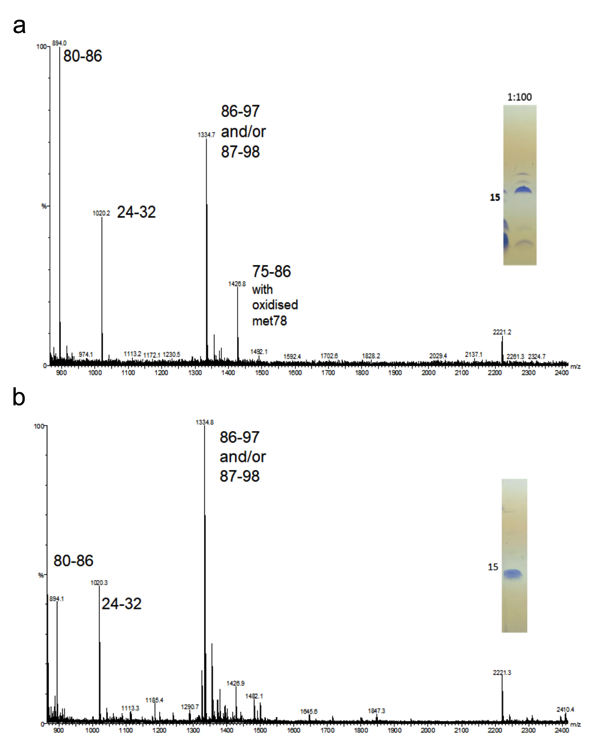 Figure S1. Mass-spectrometry analysis of JEV capsid protein. MS analysis of digested (a) and purified capsid (b). SDS-PAGE gels of the samples used for MS analysis are shown. Residue numbers are indicated next to the peaks.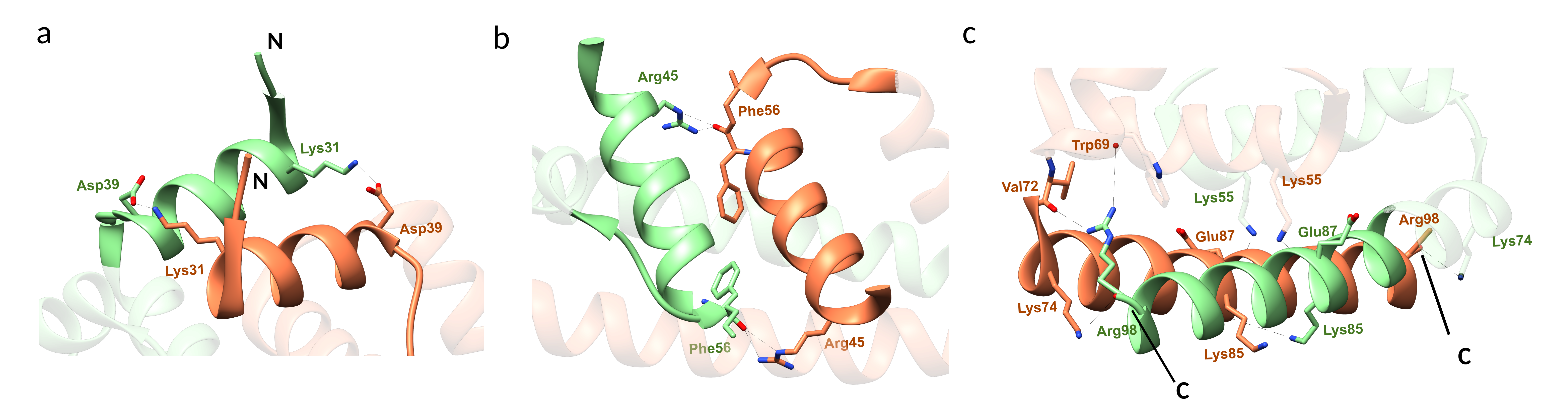 Figure S2. Hydrogen bonds at the JEV capsid dimer interface. Hydrogen bonds at the α1-α1’, α2-α2’, and α3-α3’ are shown with dashed lines in figure (a), (b), and (c), respectively. One monomer is in orange. Another is in green.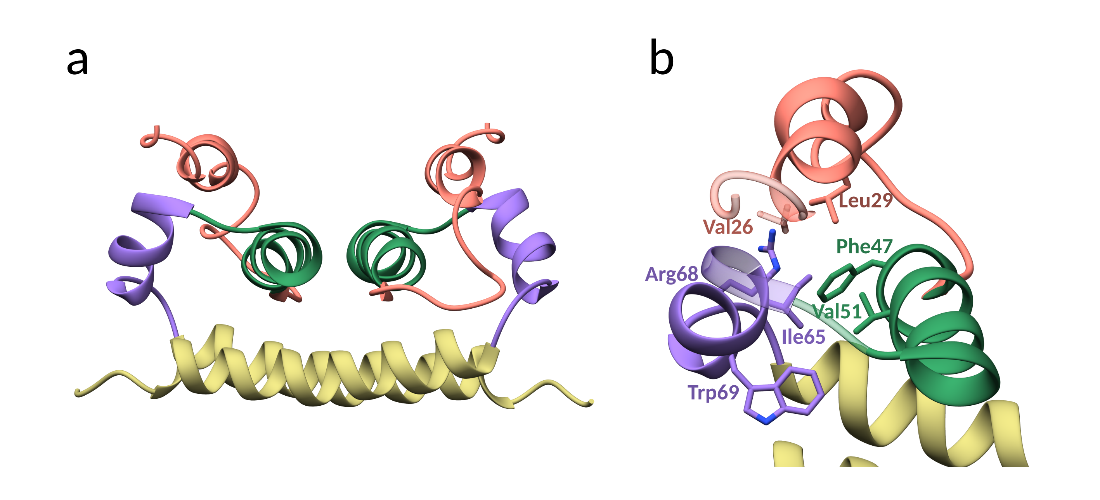 Figure S3. DENV capsid α1-α3 bundle. Residues invlove in side chain packing of DENV (PDB: 1R6R) capsid α1-α3 bundle are labeled. Each monomer coloured by the 1-4 α helices in orange, green, purple, and yellow, respectively.Figure S4. JEV capsid protein lysis buffer screening. Lysis buffer screening demonstrated that capsid protein is soluble in 2 M salt buffer indicating by red arrow and partially soluble in buffer containing urea and detergent. Pellet fractions and suspension fractions were labelled P and S, respectively. Four lysis buffers were the buffer added with the following additives: no additive (7.5N), 2 M NaCl (2S), 0.5 M urea (0.5U), and 0.2% Triton X 100 (D).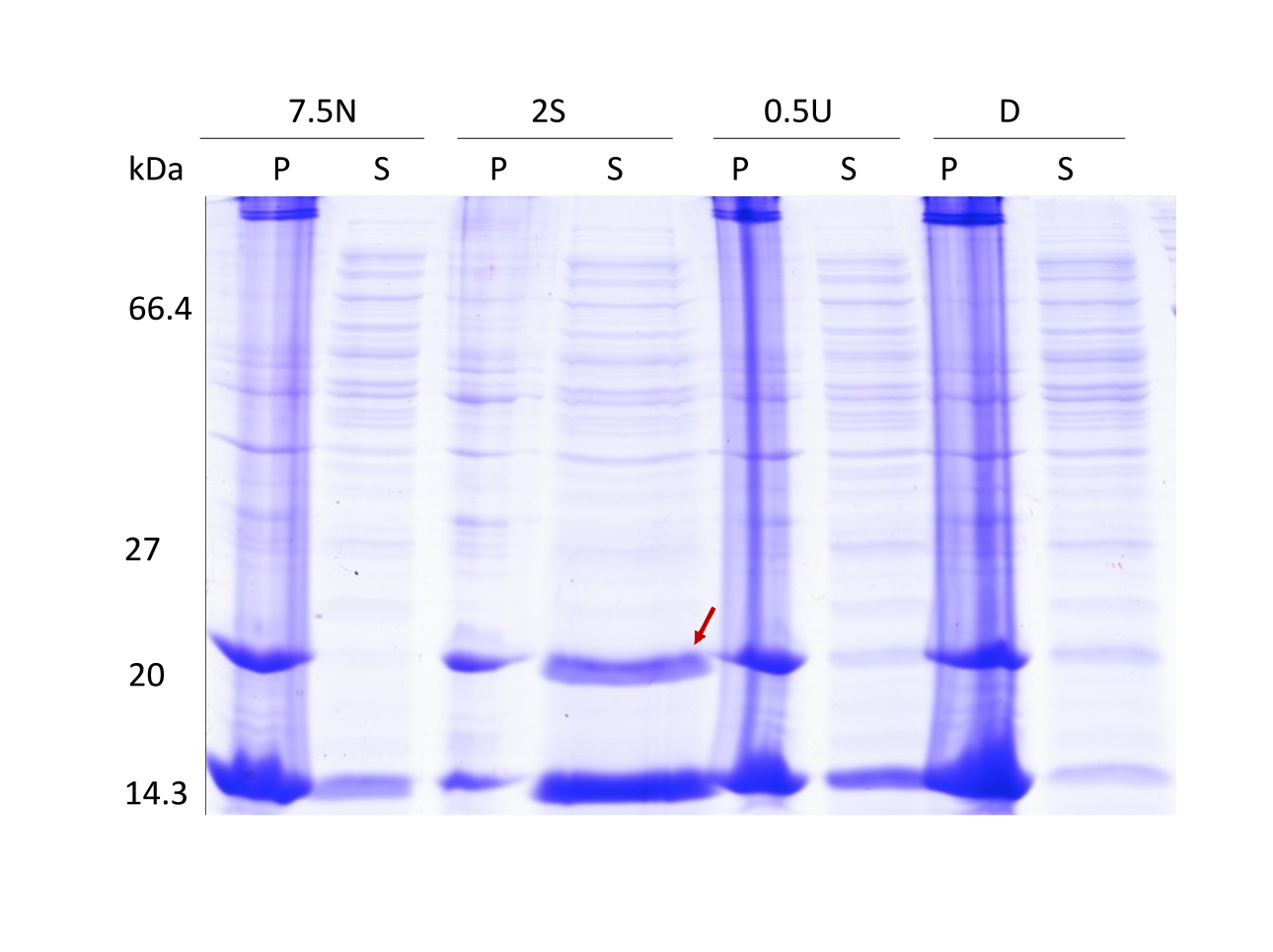 Table S1. Data collection and refinement statistics.Table S2. Hydrogen bonds between JEV capsid dimer interfacing residues and the distance.1 Assembly analysis in the program PISA [50].Table S3. Salt bridges between JEV capsid dimer interfacing residues.1 Assembly analysis in the program PISA.Table 4. JEV capsid dimer interfacing residues reported with accessible (ASA) and buried surface area (BSA), solvation energy effect (ΔG) and conservation score.(The values are reported from one monomer)1 Amino acid conservation scores are given by Consurf. [51] (9 = conserved and 1 = variable) The following UniProtKB were submitted for conservation score calculation: W0LHC1, A0A1B2CW17, A0A0A7AAT7, W0LLY6, Q32ZE1, P12823, P14335, Q89277, P07720, and P27395.Below the confidence cut-off [51].References50. Krissinel, E.; Henrick, K. Inference of macromolecular assemblies from crystalline state. J. Mol. Biol. 2007, 372, 774–797. doi:10.1016/j.jmb.2007.05.022.51. Landau, M.; Mayrose, I.; Rosenberg, Y.; Glaser, F.; Martz, E.; Pupko, T.; Ben-Tal, N. ConSurf 2005: the projection of evolutionary conservation scores of residues on protein structures. Nucleic Acids Res. 2005, 33, W299-302. doi:10.1093/nar/gki370.JEV CapsidData CollectionSpace groupP212121Cell dimensionsa, b, c (Å)46.31, 49.78, 68.25α,β,γ()90, 90, 90Resolution (Å)38.32-1.98(2.03-1.98)*RmergeRpim0.058(0.862)0.044(0.686)I / σICC half12.1(1.4)0.999(0.551)Completeness (%)Redundancy99.6(99)4.5(4.3)RefinementResolution (Å)38.32-1.98No. reflections10871Rwork / Rfree0.188/0.237No. atoms  Protein  Water  Ethylene glycol  Citrate ionB-factors  Protein  Water  Ethylene glycol  2-propanol  Citrate ion1229114456161342.7753.2652.91-66.22R.m.s. deviationsBond lengths (Å)0.014Bond angles ()1.428NumberStructure 1Distance (Å)1Structure 21Lys 31 [NZ]2.64Asp 39 [OD1]22Arg 45 [NE]3.11Phe 56 [O]3Arg 45 [NH2]3.13Phe 56 [O]4Arg 98 [NH2]3.36Trp 69 [O]5Arg 98 [NH1}2.94Val 72 [O]6Lys 85 [NZ]3.87Lys 85 [O]7Lys 55 [NZ}3.03Glu 87 [O}8Lys 74 [NZ]2.77Arg 98 [O]9Asp 39 [OD1]2.69Lys 31 [NZ]10Phe 56 [O]3.16Arg 45 [NH2]11Phe 56 [O]3.07Arg 45 [NE]12Glu 87 [O]3.00Lys 55 [NZ]13Arg 98 [O]2.98Lys 74 [NZ]NumberStructure 1Distance (Å)1Structure 21Lys 31 [NZ]2.64Asp 39 [OD1]2Lys 74 [NZ]2.77Arg 98 [O]3Asp 39 [OD1]2.69Lys 31 [NZ]4Arg 98 [O]2.98Lys 74 [NZ]NumberResidueASA (Å2)BSA (Å2)ΔG (kcal/mol)Conservation11Leu2783.6521.410.3412Val30117.3593.601.52*3Lys31144.4690.810.1984Val3369.1818.080.293*5Val3464.3656.650.916*6Met35100.4554.431.2917Leu3710.729.710.165*8Leu3849.6937.960.593*9Asp3974.3920.45-0.362*10Arg4584.2218.52-0.086*11Phe4693.9843.040.672*12Ala4941.9541.950.56713Leu5024.8024.800.382*14Ile5119.527.190.125*15Thr5228.9528.560.175*16Phe5392.3791.731.477*17Phe5422.7816.860.275*18Lys55164.7592.62-1.117*19Phe56146.69144.041.496*20Thr5760.8442.490.446*21Leu59102.5049.220.797*22Ala6089.2518.81-0.105*23Thr6252.3027.040.43824Trp6987.5751.050.60825Lys70155.766.410.0226Lys7225.0411.51-0.1127Lys74158.1283.67-0.296*28Ala7716.4016.400.26929Met78106.5338.830.977*30Leu8156.9756.800.77831Thr8269.3521.750.352*32Phe8436.1436.140.517*33Lys85156.4985.08-0.30734Glu8797.0147.740.136*35Leu8879.2179.041.24736Gly8930.8114.570.215*37Thr9093.359.880.164*38Leu91108.6390.541.44739Ile9291.9574.871.196*40Val95102.2987.781.234*41Asn96114.8045.24-0.49842Lys97165.540.480.013*43Arg98130.9429.070.039